Town of Newburgh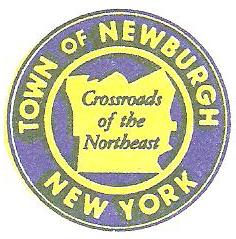 Water Distribution Department308 Gardnertown RoadNewburgh, NY 12550Phone # 845-564-7813   Fax # 845-566-8903WATER PERMIT APPLICATIONDate__________________							Permit #______________Property Information_________________________________________________________________________________Owner’s Name			 	Address			           Phone _________________________________________________	Owner		Tenant Billing Address		_________________________________________________________________________________Property Location							Nearest IntersectionNew Construction  		Existing Building		Building Permit____________________Tax Map Number						Excavation Permit Information________  ________  ________				_________________________________  Section       Block         LotService & Meter Information_______________    ______________    _________________   ______________   ______________  Service Size		   Type		       Meter Size & Type           Meter No	      Transmitter #Domestic		Commercial		Industrial		Other_______________________Sprinkler System ______________________		Private Hydrants____________________Contractor Information_________________________________________________________________________________Company Name		 		Address				Phone #_________________________________________________________________________________Person to Contact				Address			   Emergency Phone #Permit InformationPermit Fee_________   Inspection Fee_________   Meter Cost_________   Total Cost____________Fee payable to Town of Newburgh Consolidated Water District upon issueOwner/contractor signature required at each inspectionNotice of 48 hours is required prior to start of work.Notice of 24 hours is required for inspections by appointment only.		Owner’s signature____________________________________Date_______________		Contractor’s signature_________________________________Date______________		Department Head Signature_____________________________Date______________CALL BEFORE YOU DIG !					          Underground Utilities Call CenterNew York Industrial Code requires 2 working days			         1-800-962-7962notice before you dig, drill or blast – STOP CALL 